BVFR-Gruppenverantwortliche :Kontaktgruppen:Freiburg : Andrea ZulloImp. des Bouleaux 21, 1786 Sugiez  Tel. 079 554 07 16section.fribourg@sbv.-fsa.chRomont : Jean-Louis UldryRte de Sorens 6, 1689 Le Châtelard-près-RomontTel. 026 652 40 00, jeluldry@bluewin.chDüdingen : Nelly FalkHaltaweg 4, 3186 DüdingenTel. 026 493 14 19 / 079 584 33 60Murten: Beatrice Imoberdorfc/o Résidence Beaulieu, 3280 MurtenTel. 026 670 85 85Wandergruppe :SBV-Handarbeitsgruppen in Freiburg:Marie-Laure Sanchez, rte du Bugnon 271752 Villar-sur-Glâne, Tel. 026 424 35 07Marie-Laure.Sanchez@sbv-fsa.chBefreundete Tandemgruppe:Christophe Rollinet, Ruelle du Bugnon 6, 1482 CugyTel. 079 253 30 68, christopherollinet@bluewin.ch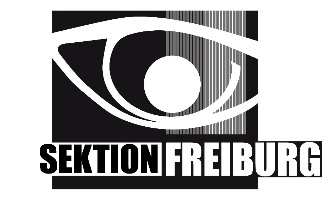 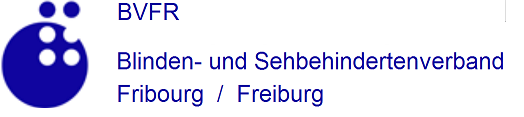 DES SBVSelbsthilfe der sehbehindertenund blinden Menschendes Kantons FreiburgPostfach                FKB IBAN CH10 0076 8300 1611 5490 71701 Freiburg	www.sbv-fsa.chDer BVFR  Blinden- und Sehbehindertenverband Fribourg / Freiburg stellt sich vor:Die Freundschaftsgruppe der französisch-sprechenden Sehbehinderten des Kantons Freiburg wurde 1968  gegründet und ist seit 1991 eine eigenständige, zweisprachig geführte Sektion des SBV. Sie ist der einzige Zusammenschluss von sehbehinderten und blinden Personen unseres Kantons mit zirka 180 Aktiv- und einigen Freundschaftsmitgliedern. Alle Mitglieder bezahlen zur Zeit einen Jahresbeitrag von CHF 35.--. Die Aktivmitglieder haben u.a. Zugang zu den Dienstleistungen des SBV. Der Gesamtverband zählt in der Schweiz 16 Sektionen.Der BVFR bietet seinen Mitgliedern folgende Aktivitäten an:Freundschaftszusammenkünfte und AusflügeMonatliche Treffen in den Kontaktgruppen Freiburg, Romont, Düdingen und MurtenEntdeckungsspaziergänge in der Wandergruppe von April bis NovemberTandemfahrten in einer befreundeten Blinden-und Sehbehinderten-SportgruppeDie Gruppe „Kreatives Handarbeiten“ des SBVtrifft sich 3 mal pro Woche in Freiburg(Kontaktadressen s. Rückseite).Als Selbsthilfeorganisation blinder und stark sehbehinderter Menschentauschen wir unter Betroffenen Erfahrungen aus, zum einen durch persönliche Kotakte, zum anderen  anlässlich der monatlichen Veranstaltungen der abwechslungsreichen Jahres- und Wanderprogramme;wenden wir uns an Behörden, um unseren Zugang zum öffentlichen Raum zu verbessern;arbeiten wir mit anderen Organisationen zusammen, um unsere Interessen wirksam zu vertreten;wollen wir mittels Information die Öffentlichkeit für unsere Probleme und Anliegen sensibilisieren.Für den BVFR verantwortliche Personen:Andrea Zullo, PräsidentImpasse des Bouleaux 21, 1786 SugiezTel. 079 554 07 16section.fribourg@sbv-fsa.chYerly Marie-Noëlle, SchatzmeisterinPostfach, 1701 Freiburgymarieno@gmail.comUnsere Postadresse: BVFR Blinden-und Sehbehindertenverband Fribourg / FreiburgPostfach, 1701 FreiburgFKB IBAN CH10 0076 8300 1611 5490 7www.sbv-fsa.ch/de/sektionen/freiburg